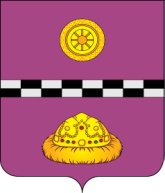 ПОСТАНОВЛЕНИЕот 11 марта 2022 г.                                                                                                     № 71Об утверждении индикаторов рисканарушения обязательных требований, используемых для определения необходимостипроведения внеплановых проверок при осуществлениимуниципального жилищного контроля на территориисельских поселений муниципального района «Княжпогостский» В соответствии с Федеральным законом от 31 июля 2020 г. № 248-ФЗ «О государственном контроле (надзоре) и муниципальном контроле в Российской Федерации», частью 13 статьи 20 Жилищного кодекса Российской Федерации             от 29 декабря 2004 г. № 188-ФЗ, решением Совета муниципального района «Княжпогостский» от 24 сентября 2021 г. № 200 «Об утверждении Положения о муниципальном жилищном контроле на территории сельских поселений муниципального района «Княжпогостский» 		ПОСТАНОВЛЯЮ:1. Утвердить индикаторы риска нарушения обязательных требований, используемых для определения необходимости проведения внеплановых проверок при осуществлении муниципального жилищного контроля на территории сельских поселений муниципального района «Княжпогостский», согласно приложению к настоящему постановлению.2. Настоящее решение вступает в силу со дня принятия, подлежит размещению на официальном сайте администрации муниципального района «Княжпогостский».3. Контроль за исполнением настоящего постановления возложить на первого заместителя руководителя администрации муниципального района «Княжпогостский» М.В. Ховрина. Приложение                   к  постановлению администрации                  муниципального района «Княжпогостский»                      от 11 марта 2022 г. № 71 Индикаторы риска нарушения обязательных требований, используемые для определения необходимости проведения внеплановых проверок при осуществлении муниципального жилищного контроля на территории муниципального района «Княжпогостский» Республики Коми1. Трехкратный и более рост количества обращений за единицу времени (месяц, квартал) в сравнении с предшествующим аналогичным периодом и (или) с аналогичным периодом предшествующего календарного года, поступивших в адрес органа муниципального жилищного контроля от граждан (поступивших способом, позволяющим установить личность обратившегося гражданина) или организаций, являющихся собственниками помещений в многоквартирном доме, граждан, являющихся пользователями помещений в многоквартирном доме, информации от органов местного самоуправления, из средств массовой информации, информационно-телекоммуникационной сети «Интернет», государственных информационных систем о фактах нарушений контролируемыми лицами обязательных требований, установленных частью 1 статьи 20 Жилищного кодекса Российской Федерации.2. Отсутствие в течение трех и более месяцев актуализации информации, подлежащей размещению в государственной информационной системе жилищно-коммунального хозяйства в соответствии с порядком, составом, сроками и периодичностью размещения, устанавливаемыми федеральным органом исполнительной власти, осуществляющим функции по выработке и реализации государственной политики и нормативно-правовому регулированию в сфере жилищно-коммунального хозяйства.Глава МР «Княжпогостский»  - руководитель администрации              А.Л. Немчинов